Сидим дома с пользой: 50 полезных сайтов для детей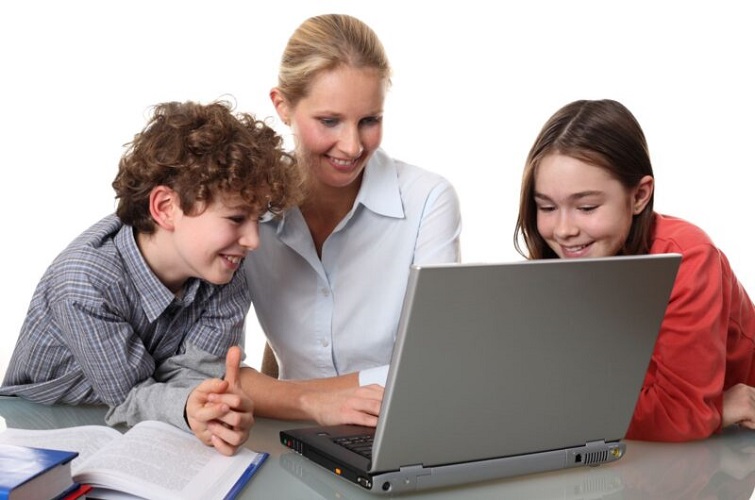 Для дошкольниковhttp://zagadker.ru/ Загадки на любой вкус и цвет - сложные, смешные, логические, с подвохом, английские. http://detsky-mir.com/ Тут собрана всякая всячина для деток разного возраста, поэтому на сайте в верхнем правом углу нужно выбрать необходимый возраст. и появятся разные загадки и задания.http://www.igraemsa.ru/  Тут тебе и раскраски, и паззлы, и всякие развивающие игры: на мышление, логику, на память и внимание, математические. http://igraem.pro/ Развивающие игры сгруппированы в несколько разделов: “Играем и учимся”, “Собираем картинку”, “Раскраски и рисунки”, “Развиваем внимание и память”, “Игры для малышей”. http://www.smart-kiddy.ru/ Для совсем крох – потешки, пальчиковые игры, ладушки и тому подобное, для детишек постарше – стихи, загадки, скороговорки, считалки, раскраски. http://www.i-gnom.ru/ Развивающие игры для дошкольников помогут научиться считать и сравнивать, ребенок познакомится с геометрическими понятиями и лучше усвоит алфавит. http://345-games.ru/ Развивалки для детей от 3 до 5 лет. На сайте есть три основных раздела: оффлайн-игры, онлайн-игры и интересные-полезные детские видео. Учим буквы и цифры, ищем различия, готовим поделки – в общем, развиваемся как только можем. https://iqsha.ru/ Занятия и тренировки для детей от 2 до 11 лет. Для каждого года – отдельный раздел раздел. http://www.raskraska.com/ Мультики, природа, архитектура и многое другое – все картинки разложены по разделам, поэтому выбирать нужное очень удобно.http://www.doshkolniki.com/ Раскраски в режиме онлайн для девочек и мальчиков. Барби, ангелы, ковбои, разные домашние сюжеты - все, что душе угодно. http://www.solnet.ee/ Зверушки и сказочные персонажи – более 500 рисунков. И к ним еще дополнительные идеи их использования. http://rebzi.ru/ Картинки “для ребят всех возрастов” на десятки разных тем. Понравившуюся раскраску можно распечатать и раскрасить обычными фломастерами и карандашами.http://tobemum.ru/ - прописи для детей – онлайн-генератор. Работает это так: вы пишете текст, а генератор преобразует его в красивенькие каллиграфические образцы.http://www.koshki-mishki.ru/  - сервис "Кошки-мышки", где собрано много разных разделов: различные потешки, игровые задания,  раскраски, а также советы, как научить читать. Даже детско-взрослый словарик найдется!Для младшего школьного возраста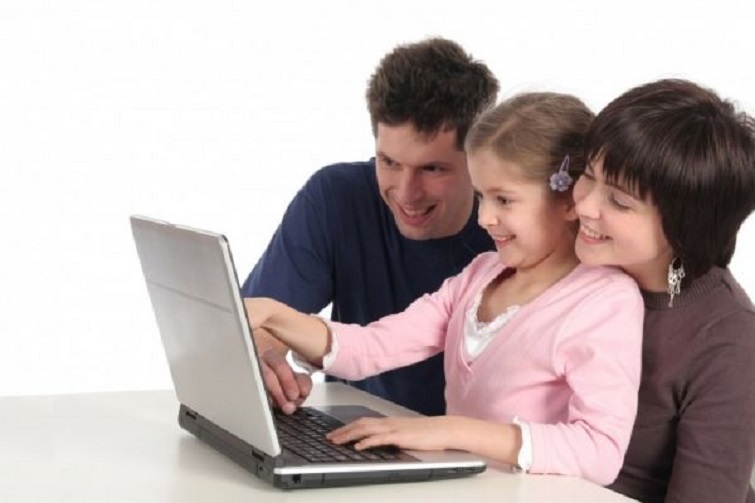 Kazkar.info — этот сайт собрал сказки всех народов и жанров. Здесь можно найти и легенды Украины, и стихи, и сценарии детских праздников, а также игры и пословицы. В медиатеке множество мультиков, диафильмов, аудиосказок и песенок для разного возраста.Kazky-svitu.org.ua — просто огромная библиотека сказок всех времен и народов: читать – не перечитать!Abetka-logopedka.org — это авторский сайт Юлии Турчиной, харьковской поэтессы и логопеда. Ресурс очень поможет малышам, которым предстоит поработать над дикцией, да и просто научиться правильно и красиво формулировать мысли.Здесь вы найдете не только авторские песни и стихи, но и логопедические скороговорки, а также считалки и загадки – классические и новые. В общем, развлекайтесь!